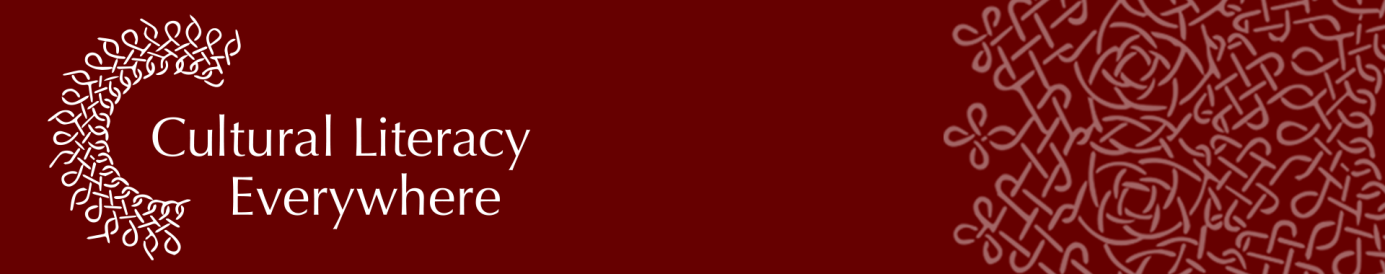 DWELLINGA VIRTUAL SYMPOSIUMThursday 12 – Friday 13 May 2022, on zoomPrior membership of CLE is required; to join, see http://cleurope.eu/membership/ BURSARY FORMThe deadline for application, using this form, is 14 January 2021. You do not need to be giving a paper at the Symposium to be considered for a bursary. The application form is below: please fill in the form electronically and send it as an attachment to Naomi Segal (naomi.segal@sas.ac.uk ) and Ricarda Vidal (ricarda.vidal@kcl.ac.uk ).If awarded your bursary will consist of a fee-waiver. Symposium fees are:Standard 			£50Students (+ ID)/Unwaged 	£20For all details of Cultural Literacy Everywhere and the 2022 Symposium, see www.cle.world Any queries about the application process should be sent to naomi.segal@sas.ac.uk . Your surname Your first name Institutional affiliation, if applicableEmail address Title of proposed symposium paper (if applicable)Your field of interestCase for support (max 500 words). Please explain the following:Your interest in the Cultural Literacy Everywhere project and what you can contributeyour case for receiving a bursaryYour webpage (if applicable)How did you hear about Cultural Literacy Everywhere?Please state your CLE membership numberI confirm that all the information provided in this form is complete & accurate (please tick or e-sign)